CYNGOR BWRDEISTREF SIROL WRECSAMSWYDD-DDISGRIFIADMANYLION Y SWYDD ADRAN 1  PWRPAS Y SWYDDADRAN 2:  DIMENSIYNAUADRAN 3:  PRIF DDYLETSWYDDAU A CHYFRIFOLDEBAUADRAN 4:  DATGANIAD CYD-DESTUNCymal Swydd Ddisgrifiad Safonol ar gyfer pob swydd:Gwerthuso Swyddi:Lluniwyd y swydd-ddisgrifiad hwn i helpu'r broses o werthuso swyddi. Mae'r Cyngor wedi mabwysiadu Cynllun Gwerthuso Swyddi GLPC ers 2007.Dyletswyddau Eraill:Nid yw’r swydd-ddisgrifiad hwn yn cynnwys yr holl ddyletswyddau a’r cyfrifoldebau.  Efallai y bydd gofyn i ddeiliad y swydd ymgymryd â dyletswyddau eraill a allai fod yn ofynnol o bryd i’w gilydd, o fewn cwmpas cyffredinol y swydd.  Ni ddylai unrhyw ddyletswyddau o'r fath newid cymeriad cyffredinol y swydd yn sylweddol.  Bydd yn rhaid cael caniatâd deiliad y swydd cyn neilltuo dyletswyddau a chyfrifoldebau sydd y tu hwnt i gwmpas cyffredinol swydd o’r radd hon. Adolygu:Mae hwn yn ddisgrifiad o'r swydd fel y mae ar hyn o bryd.  Mae'n arfer gan y Cyngor i archwilio swydd-ddisgrifiadau o bryd i'w gilydd, a'u diweddaru er mwyn sicrhau eu bod yn adlewyrchu'r gwaith sydd angen ei wneud, neu i gynnwys newidiadau sy’n cael eu cynnig.  Bydd y Cyngor yn ymgynghori â deiliad y swydd, ac mae disgwyl i bob gweithiwr gymryd rhan lawn mewn trafodaethau o'r fath.  Nod y Cyngor yw dod i gytundeb ynghylch newid rhesymol, ond os nad oes modd dod i gytundeb, bydd y Cyngor yn cadw'r hawl i fynnu bod newidiadau’n cael eu gwneud i'r swydd-ddisgrifiad ar ôl ymgynghori â'r unigolyn dan sylw. 2 - Cymalau Safonol Swydd-ddisgrifiadau ar gyfer pob swydd Reoli:Cyfleoedd Cyfartal:Mae’n ofynnol i ddeiliad y swydd ymgymryd â’r dyletswyddau yn unol â Pholisïau Cyfleoedd Cyfartal y Cyngor ac i recriwtio, cyflwyno a rheoli gweithwyr o fewn terfynau’r Cynllun Cydraddoldeb Strategol a sicrhau bod yr holl weithwyr yn cael eu hyfforddi'n briodol.Iechyd a Diogelwch: Mae’n ofynnol i ddeiliad y swydd ymgymryd â’r dyletswyddau yn unol â pholisïau a gweithdrefnau Iechyd a Diogelwch y Cyngor ac arwain a rheoli iechyd a diogelwch yn effeithiol ar draws y maes gwasanaeth yn unol â Pholisïau Iechyd a Diogelwch, y Cynllun Strategol Iechyd a Diogelwch ac anghenion adrannol, a sicrhau bod yr holl weithwyr yn derbyn hyfforddiant priodol.  Hyfforddiant: Mae'n ofynnol i ddeiliad y swydd ymgymryd â dyletswyddau yn unol â pholisïau a gweithdrefnau Hyfforddiant a Gwerthuso’r Cyngor, a sicrhau bod pob gweithiwr yn derbyn hyfforddiant, cyfleodd datblygu a gwerthusiadau digonol, er mwyn meithrin gweithlu brwdfrydig ac effeithlon.Polisïau’r Cyngor:  Mae'n ofynnol i ddeiliad y swydd gyflawni dyletswyddau yn unol â pholisïau a gweithdrefnau’r Cyngor, yn arbennig o ran diogelu data, cyfrinachedd, TGCh, cod ymddygiad, llawlyfr gweithwyr a gofal cwsmeriaid.  Mae rhagor o wybodaeth/cyngor ar gael gan Adnoddau Dynol, ac mae copïau o'r dogfennau hyn hefyd ar gael ar y Fewnrwyd. Hefyd, sicrhau bod yr holl weithwyr yn cael gwybodaeth ac yn cael eu hyfforddi ym mhob polisi allweddol sy'n briodol i'w swydd a'u Hadran.Diogelu Cyffredinol: Dylai’r holl weithwyr fod yn ymwybodol o gyfrifoldebau diogelu yn y gweithle, a dylent fod yn ymwybodol o'r trefniadau adrodd os bydd unrhyw bryderon. MANYLION AM YR UNIGOLYN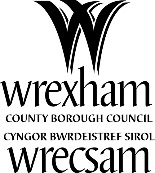 * Mae'n rhaid i bob un o'r gofynion a nodir fod yn fesuradwy.  Nodwch y dull gweithredu a  ddefnyddir i asesu a yw’r ymgeiswyr yn bodloni’r gofynion:TEITL Y SWYDDSwyddog Arbenigol Gwarchod y CyhoeddSwyddog Arbenigol Gwarchod y CyhoeddADRANYr Economi a ChynllunioYr Economi a ChynllunioGWASANAETH/TÎMGwarchod y CyhoeddGwarchod y CyhoeddYN ATEBOL IArweinyddArweinyddGRADDFAG11G11YDY’R GYMRAEG YN HANFODOL neu’n DDYMUNOL AR GYFER Y SWYDD (Gweler Ffurflen Rheoli Swydd Wag) – Meini Prawf YDY’R GYMRAEG YN HANFODOL neu’n DDYMUNOL AR GYFER Y SWYDD (Gweler Ffurflen Rheoli Swydd Wag) – Meini Prawf Nodwch fel bo'n briodol – Nodwch ateb cadarnhaol (hanfodol) neu negyddol (dymunol)Mae angen i’r swydd gynorthwyo siaradwyr Cymraeg – gweithwyr mewnol a/neu ddefnyddwyr gwasanaeth?Mae angen i’r swydd gynorthwyo siaradwyr Cymraeg – gweithwyr mewnol a/neu ddefnyddwyr gwasanaeth?NaAi prif swyddogaeth y swydd hon yw bod mewn cyswllt â'r cyhoedd (allanol)?Ai prif swyddogaeth y swydd hon yw bod mewn cyswllt â'r cyhoedd (allanol)?NaA yw’r swydd hon yn darparu gwasanaeth cyhoeddus mewn cymuned Gymraeg ei hiaith neu’n gwasanaethu ardal Gymraeg ei hiaith (Rhos/Ponciau, Glyn Ceiriog, Dyffryn Ceiriog, Coedpoeth, Penycae)?A yw’r swydd hon yn darparu gwasanaeth cyhoeddus mewn cymuned Gymraeg ei hiaith neu’n gwasanaethu ardal Gymraeg ei hiaith (Rhos/Ponciau, Glyn Ceiriog, Dyffryn Ceiriog, Coedpoeth, Penycae)?NaRHEOLI FERSIWNRHEOLI FERSIWNCefnogi’r Arweinydd i oruchwylio a gweithredu’r maes/prosiect penodol a dirprwyo ar ran yr Arweinydd yn ôl yr angen ar gyfer maes gwasanaeth ar wahân.Cefnogi’r Arweinydd i ddarparu’r gwasanaethau/prosiectau yn unol â chynlluniau gweithredol gwasanaethau yn seiliedig ar flaenoriaethau corfforaethol allweddol.Gweithredu fel y swyddog arbenigol ar gyfer meysydd gwasanaeth penodol a sicrhau bod gwasanaethau sy'n cael eu darparu gan yr Adran yn seiliedig ar anghenion defnyddwyr gwasanaeth a chwsmeriaid.Gweithio mewn partneriaeth â grwpiau ac unigolion i ddatblygu eu gallu a’u harbenigedd er mwyn cyflawni nodau a chanlyniadau cyffredin.Cynrychioli buddiannau’r gwasanaeth mewn gwahanol gyfarfodydd mewnol ac allanol.Cynorthwyo mewn mannau eraill mewn disgyblaethau eraill yn ôl gofyn yr Arweinydd.Gweithredu trefniadau rheoli risg priodol mewn meysydd gwasanaeth penodol.Cyfrifoldeb ar y cyd am oruchwylio tîm o weithwyr a chyflawni prosiectau pan mae angen.Gwybodaeth eang am systemau/gwasanaethau ar gyfer y maes cyfrifoldeb.Cynllunio a defnyddio adnoddau.RhifDisgrifiad o’r Prif Ddyletswyddau neu Gyfrifoldebau% yr amser ar bob un YN FRAS (lleiafswm o 5%)Cyfrifoldebau Rheoli Cyffredinol: 1Yn ôl cyfarwyddwyd/fel sy’n ofynnol gan yr Arweinydd i fod yn gyfrifol am aelodau’r prosiect / tîm, yn cynnwys rheoli perfformiad, rheoli absenoldebau, hyfforddi a datblygu, sicrhau bod y gwasanaeth yn cael ei ddarparu’n briodol.52Cefnogi’r Arweinydd i fonitro amcanion perthnasol y gwasanaeth fel rhan o gynlluniau gwasanaeth adrannol a phrosesau rheoli perfformiad.103Gweithio gyda grwpiau ac unigolion a gydag asiantaethau partner i ddatblygu a llunio gwasanaethau sy’n cyfrannu at flaenoriaethau allweddol y Cyngor.54Cefnogi’r Arweinydd i ddatblygu a gweithredu strategaethau, polisïau, cynlluniau a gweithdrefnau yn unol â'r blaenoriaethau adrannol.  105Cynorthwyo’r Arweinydd i baratoi a datblygu adroddiadau yn seiliedig ar dystiolaeth gadarn.56Datblygu perthnasoedd a phartneriaethau effeithiol a gweithio gydag adrannau eraill, asiantaethau a budd-ddeiliaid i sicrhau bod y gwasanaeth yn cael ei ddarparu. 57Cyflenwi a dirprwyo ar gyfer yr Arweinydd pan fo'r angen.  Mae hyn yn cynnwys mynd i gyfarfodydd rhanbarthol, cenedlaethol a chyfarfodydd eraill fel rhan o rwydweithiau allanol.58Rhoi sylw i ymrwymiad y Cyngor i gydraddoldeb ac amrywiaeth, gofal cwsmer a'r Gymraeg a diwylliant Cymru a gweithredu o fewn yr ymrwymiad hwnnw. Cyfrifoldebau Gweithredol:1Gweithredu fel Swyddog Arbenigol ar gyfer maes gwasanaeth penodol. Ar ben hynny, darparu arweiniad a chymorth technegol arbenigol i swyddogion o fewn y tîm. 102Bod ynghlwm â monitro perfformiad y tîm a dyrannu gwaith i wneud y defnydd gorau o adnoddau staff a gwella sut mae gwasanaethau'n cael eu darparu, er mwyn gallu cyflawni blaenoriaethau a chyfrifoldebau'r Cynllun Gwasanaeth Adrannol mewn modd effeithiol, effeithlon a diwastraff.53Datblygu polisïau a strategaethau'r Adran mewn perthynas â maes gwaith arbenigol a gweithio ar ddatblygu cynllun gweithredol y gwasanaeth.54Arwain ar fentrau mwy cymhleth, gan gynnwys ymchwiliadau a phrosiectau.55Darparu a chynnig cyngor ac arweiniad proffesiynol/technegol ar bob mater perthnasol sy’n ymwneud â’r maes arbenigedd i’r Cyngor, cyrff eraill ac aelodau’r cyhoedd yn ôl y gofyn, yn unol â pholisïau a gweithdrefnau’r Adran.106Ymgymryd ag ymyraethau wedi’u trefnu a rhai ymatebol dan yr holl ddeddfwriaeth berthnasol. Cynnal gwybodaeth ymarferol o’r holl ddeddfwriaeth ddiweddaraf a meysydd gwaith sy’n ymwneud â’r arbenigedd.  57Paratoi adroddiadau a hysbysiadau statudol, casglu gwybodaeth, cynnal a diweddaru cofnodion a gwneud argymhellion ar gyfer newid fel y bo’n briodol.58Paratoi adroddiadau achos a datganiadau tystion a gwneud argymhellion ar gyfer achosion cyfreithiol.  Mynd i’r llys, tribiwnlysoedd ac ymchwiliadau cyhoeddus a bod yn dyst ar faterion penodol ar ran y Cyngor.59Paratoi adroddiadau pwyllgorau a mynd i gyfarfodydd pwyllgorau a chyfarfodydd cyhoeddus yn ôl yr angen.510Gweithredu fel Swyddog neu’n Arolygydd dan ddeddfwriaeth Gwarchod y Cyhoedd berthnasol ar ran y Cyngor, lle bo awdurdod i wneud hynny, i sicrhau bod cyfrifoldebau statudol yn cael eu cyflawni’n effeithiol. 11Ymgymryd ag unrhyw waith sy’n briodol i lefel a natur gyffredinol dyletswyddau’r swydd.Cefnogi ac arwain ar faes penodol o Warchod y Cyhoedd.  Hyrwyddo gwelliant parhaus wrth warchod y cyhoedd ar draws y Fwrdeistref Sirol, trwy ddull cytbwys o ymyraethau, arweiniad, cyngor, hyfforddiant a gorfodaeth.  Rhaid i ddeiliad y swydd fod â sgiliau rhyngbersonol gwych a’r gallu i gyfathrebu ar bob lefel.  Mae’n rhaid iddynt hefyd allu addasu a bod yn hyblyg yn y swydd.TEITL Y SWYDDSwyddog Arbenigol Gwarchod y Cyhoedd Rhif Gwerthuso SwyddID2329 GraddfaG11GofynionHanfodolDymunolMesurir drwy*CymwysterauCymhwyster proffesiynol perthnasol e.e. Gradd/Diploma Iechyd yr Amgylchedd/Safonau Masnach ac EHORB neu Statws Siartredig, Tystysgrif Uwch mewn Arolygu Bwyd, Diploma Materion Defnyddwyr a Safonau Masnach (neu gyfwerth).  Tystysgrif Broffesiynol BTEC (Lefel 4) mewn Trwyddedu gan weithio at Ddiploma IOSH, NEBOSH neu gyfwerth, ac yn gallu dangos profiad o fewn y maes arbenigolFfG/C/TMaes cymhwyster siartredig neu benodolFfG/C/TAelodaeth o Sefydliad Proffesiynol FfG/C/TRheolaethFfG/C/TSafonau Cenedlaethol / Cymwyseddau / Corff Proffesiynol Tystiolaeth o ddatblygiad proffesiynol parhausFfG/C/TGwybodaeth ArbenigolProfiad o reoli newid yn effeithiol a hyrwyddo arloesiFfG/CDealltwriaeth o arferion rheolaeth ariannolCProfiad o ymgysylltu â rhanddeiliaid cyhoeddus yn effeithiol a helpu grwpiau cymunedol i greu eu sefydliadau/atebion eu hunainFfG/CProfiad o weithio gyda staff o’r sector statudol, asiantau allanol, cyrff proffesiynol, aelodau o’r cyhoedd ac aelodau etholedig a datblygu partneriaethau effeithiol gyda sefydliadau/unigolion mewnol ac allanolFfG/CProfiad technegol ac ymarferol eang ym maes Gwarchod y CyhoeddFfG/CProfiad o adolygu a/neu ddatblygu polisïau neu weithdrefnauFfG/CProfiad o weithio’n effeithiol mewn tîmFfG/CProfiad o oruchwylio tîmFfG/CSgiliau Ymarferol a DeallusolY gallu i gyfathrebu yn GymraegFfG/C/TProfiad blaenorol o reoli pobl FfG/C/TProfiad blaenorol o reoli cyllideb Gallu blaenoriaethu a threfnu gwaith FfG/CProfiad blaenorol o reoli tasgau/prosiectauGallu rheoli absenoldeb salwch FfG/CGallu datrys problemau mewn ffyrdd arloesolFfG/CGallu cynrychioli’r Cyngor, yr Adran a’r Adain yn hyderus mewn cyfarfodydd gydag Aelodau, staff, cyrff allanol, partneriaid a chysylltiadau eraillFfG/CHyfedredd mewn TGCh, gallu defnyddio Word, PowerPoint, Excel a chronfeydd data perthnasol, a chyfryngau cymdeithasolFfG/C/TRhinweddau PersonolDibynadwyFfG/CParchus ac yn ennyn parch FfG/CGallu meddwl yn arloesol FfG/CUniondebFfG/CYmrwymiad cryf i wasanaethau cyhoeddus, cyfrifoldebau'r Cyngor, a gwasanaeth cyffredinol i gwsmeriaid FfG/CSgiliau trefnu rhagorolFfG/CSgiliau cyfathrebu da yn ysgrifenedig ac ar lafarFfG/C/TGallu gweithio ar eich liwt eich hun a bod yn aelod da o dîm FfG/CGallu gweithio dan bwysau a defnyddio strategaethau ymdopi i weithio mewn amgylchedd prysur FfG/CTystiolaeth o'ch gallu i weithio o fewn terfynau amser a chyrraedd targedau FfG/CYn arddangos brwdfrydedd a chymhelliant CAmgylchiadau PersonolGallu teithio ar draws y Fwrdeistref Sirol i ymgymryd â gwaith (e.e. mynd i gyfarfodydd/ymweld â chleientiaid neu safleoedd gwaith). Meddu ar drwydded yrru lawnFfG/C/THyblyg o ran arferion gwaithCCydraddoldebGwybodaeth am Gydraddoldeb ac Amrywiaeth ac ymrwymiad iddyntFfG/C/TDealltwriaeth o bwysigrwydd y Gymraeg a diwylliant CymruFfG/C/TFFfurflen GaisTTystysgrif CymhwysterC Cyfweliad PPrawf